OUPERXRJD163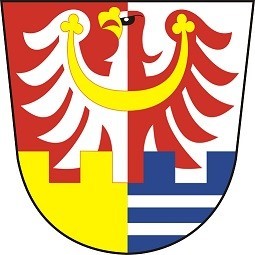 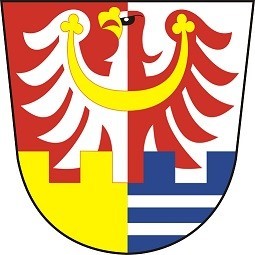 OBEC PETROHRADPetrohrad č.p. 146, 439 85  Petrohrad Váš dopis s čj.: 	POH/23866/2023 Ze dne:  Číslo jednací: 	OUPE-955/2023 Spisová značka: ÚP-PE/2022/DonVyřizuje: 	Tel:    E-mail: 	Datová schránka: y5qa333Datum:	23.05.2023                                Změna č. 2 ÚP Petrohrad - sdělení                                Zastupitelstvo Obce Petrohrad na svém 7.řádném  zasedání dne 15.05.2023 projednalo Žádost o pořízení změny územního plánu s následujícím výsledkem: Výpis z usnesení :03/07/2023 Zastupitelstvo obce bere na vědomí rozšíření Změny č.2 Územního plánu Petrohrad a schvaluje uzavření Smlouvy o úhradě nákladů na pořízení změny č.2 Územního plánu Petrohrad č. 606/2023 mezi Obcí Petrohrad a Povodí Ohře s.p. ve výši 220.000,-Kč + DPH S pozdravem                                                                                                 StarostkaTelefon:	Url: www.petrohrad-obec.cz	E-mail:obec.petrohrad@iol.cz	DS: y5qa333Fax:	Bankovní spojení:	č.ú.:	IČO: 00480975Povodí Ohře, státní podnikBezručova 4219430 03 CHOMUTOV